2019 PRO Aquatics Conference and Trade Show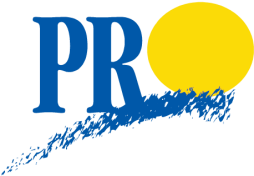 November 5 – 8, Blue Mountain Conference Centre, The Blue Mountains, ONVisit the PRO Aquatics Conference webpage for more information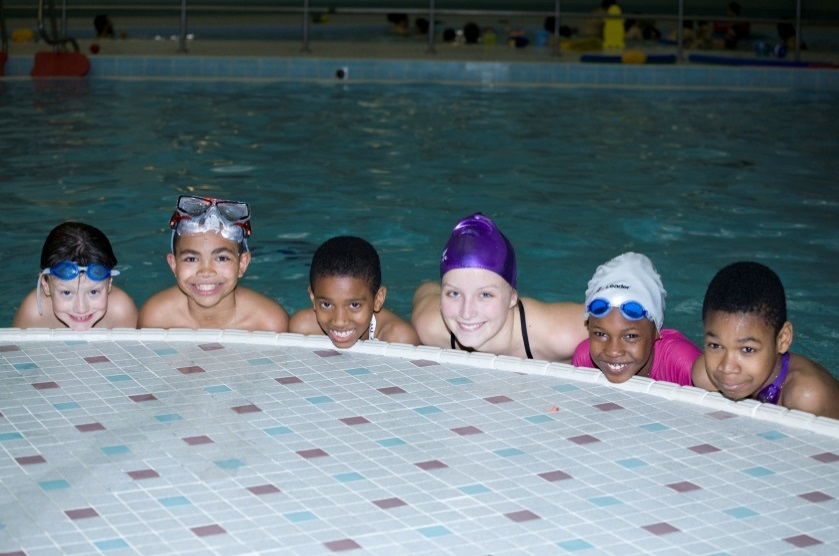 http://bit.ly/PROAquatics2019Expense WorksheetThis worksheet will help you justify your expenses. Refer to the registration and hotel information and forms online or in the Conference brochure for details.Expense Tips for Building the CaseCost EstimateConference Registration Fee Be aware of member discounts and early bird rates. If you aren’t a PRO member, consider joining to save up to $500 annually. $Extra fees  (e.g. pre-conference sessions)Most fees are covered in your registration, but if there is a pre-conference session, extra fees may apply.$HotelBe sure you book using the PRO code for the best rate. Calculate the number of nights x Room RateNote: consider shared accommodations to save $$$MealsNote which meals are included in your package, and which ones you will have to buy on your own. $TransportationUse a mapping service to calculate travel distance and use your organization’s mileage reimbursement. Or, include costs for flights, parking, rental car, taxi, etc.$Misc. reimbursable expenses Check your organization’s policy for other types of expenses you can claim (e.g. tips, internet fees, etc.)$Total$